WERKBLAD ‘NIEUWS NADER BEKEKENWELKE GROEPEN EN BELANGEN KAN JE BENOEMEN?’ Weet je niet goed of je het eens of oneens bent met de stelling? Kan je een helder argument voor of tegen de stelling geven? 
Dit werkblad kan je helpen om je mening te vormen en te onderbouwen met duidelijke redenen. Verschillende groepen, hoeveel macht zij hebben en hun belangen staan dit keer centraal. WIE IS ER STERK, WIE IS ER ZWAK? HET NIEUWSITEM SAMENGEVAT Leerkrachten in het basisonderwijs zijn gaan staken om meer loon te krijgen. Zij geven geen les meer en houden overal in het land acties om hun eisen kracht bij te zetten. Sommige scholen gaan een hele week dicht om duidelijk te maken dat er te veel werk is en te weinig leerkrachten. Meer loon kan helpen om meer leerkrachten aan te nemen. De regering heeft meer geld toegezegd, maar het is niet zeker of dit volgen jaar er ook nog is. De leerkrachten vinden dat zij evenveel moeten verdienen als leerkrachten uit het voortgezet onderwijs. Zij denken ook dat het lerarentekort groot blijft omdat je hard moet werken voor onvoldoende loon. Ouders hebben last van de staking omdat zij hun kinderen moeten opvangen. De regering heeft honderden miljoenen extra aan het onderwijs gegeven en vindt dat dit voldoende is. De vakbonden vinden dat onvoldoende. Sommige schoolbesturen zij het eens met de regering. De meeste schoolbesturen geven hun eigen leerkrachten gelijk.  DE STELLING ALLE BASISSCHOLEN IN NEDERLAND MOETEN EEN WEEK DICHT OM HET LERARENTEKORT AAN TE PAKKEN. HET NIEUWSITEM ONDERZOCHT Lees de vragen en geef zelf antwoorden die volgens jou van toepassing zijn op de stelling. 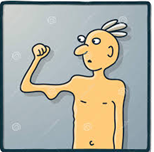 WIE IS ER STERK, WIE IS ER ZWAK? In het onderwijs kan je de volgende groepen onderscheiden: Leerlingen en studenten: zij hebben weinig invloed op het onderwijs en kunnen alleen indirect invloed uitoefenen door niet aan schoolactiviteiten mee te doen, slecht op te letten of hun werk niet of te laat in te leveren. Voor jonge kinderen komen ouders en kinderen op voor hun belangen. Oudere leerlingen en studenten zijn wel georganiseerd in bv Landelijk Actie Komité Scholieren, LAKS, de studentenvakbonden; Ouders: zij kunnen invloed uitoefenen door naar ouderavonden en 10 minutengesprekken te gaan, of door mee te praten in de Medezeggenschapsraad (MR). Zij kunnen kritiek of een klacht uitspreken tegen de directie van de school. Verder hebben zij macht door hun kind weg te halen van een school als het hen niet bevalt; Docenten en onderwijsmedewerkers: de juffen, meesters, onderwijsassistenten en conciërges kunnen invloed uitoefenen op hun werk door te overleggen met de directie over hun roosters en hun taken. Zij hebben ook invloed op de sfeer en de manier van werken in hun eigen klas of groep. Zij zijn georganiseerd in onderwijsvakbonden en in actiecomités. Heel veel juffen en meesters stellen het belang van hun leerlingen voorop en willen daarom niet snel gaan staken. Directie en schoolbesturen: de directie en het schoolbestuur hebben invloed op de manier waarop er in school wordt gewerkt. Zij verdelen het geld dat ze van het ministerie van onderwijs krijgen. Zij zoeken docenten en bieden banen aan, zorgen voor het schoolgebouw, verplaatsen docenten naar andere locaties als het leerlingenaantal sterk daalt, en zij proberen de kwaliteit van het onderwijs hoog te houden. Zij zijn georganiseerd in verenigingen van schoolleiders. De schoolbesturen van basisonderwijs, voortgezet onderwijs, mbo en hbo, zijn verenigd in zogenaamde raden: po-raad, vo-raad, mbo-raad, hbo-raad. Deze raden praten met het ministerie van onderwijs en met de onderwijsvakbonden. Dat gaat over geld en over allerlei afspraken rondom de organisatie van het onderwijs zoals het oprichten en sluiten van scholen, overgang van basis- naar voortgezet onderwijs, enzovoort. Zij sluiten collectieve arbeidsovereenkomsten (cao) met onderwijsvakbonden. De directie en de schoolbesturen hebben veel macht. Het ministerie en de inspectie van het onderwijs: de minister bepaalt hoeveel geld de scholen krijgen en doet voorstellen om de wetten voor het onderwijs bij te stellen. De inspectie bewaakt de kwaliteit van de scholen en houdt in de gaten of leerlingen voldoende leren en of de scholen zich aan de wet houden. Zij komen langs bij scholen en helpen hen verbeterplannen te maken. De minister en de inspectie hebben de meeste macht.  Politici: de volksvertegenwoordiging stelt in de 1e en 2e kamer vast welke wetten gelden voor het onderwijs. Zij kunnen ook de begroting of de plannen van de minister goed- of afkeuren. Zij hebben veel invloed en houden de media goed bij om steun voor hun eigen ideeën te krijgen bij hun medepolitici en de minister. Werkgevers: bedrijven en organisaties zijn georganiseerd in stichtingen die hun belang proberen verdedigen bij iedereen die betrokken is bij het onderwijs. Zij willen graag kunnen kiezen uit goed opgeleide werknemers om hun bedrijf of organisatie goed te laten draaien. Zij hebben veel macht, want ze hebben meestal betaald werk in de aanbieding. STANDPUNT KIEZEN EN REDENEN GEVEN Zet nu je antwoorden om in standpunten, kies een signaalwoord en geef een reden voor je standpunt. Welke groepen hebben voordeel bij een onderwijsstaking?  Denk aan de juffen en de meesters, directie en schoolbesturen.  
 Welke groepen hebben nadeel bij een onderwijsstaking?  Denk aan leerlingen, hun ouders, de minister, werkgevers. Voor welke groepen heb jij sympathie: wie kan jouw steun wel gebruiken?  Ik ben het eens met de stelling Want Omdat Daarom Ik ben het oneens met de stelling Want Omdat Daarom 